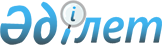 "Үйде кемтар балаларға әлеуметтік қызмет көрсету ережесін және Үйде кемтар балаларға қызмет көрсету жөніндегі әлеуметтік көмек бөлімшелері туралы ережені бекіту туралы" облыс әкімдігінің 2003 жылғы 7 шілдедегі N 139 қаулысына өзгерістер мен толықтырулар енгізу туралы
					
			Күшін жойған
			
			
		
					Солтүстік Қазақстан облысы әкімдігінің 2008 жылғы 3 қаңтардағы N 1 қаулысы. Солтүстік Қазақстан облысының Әділет департаменті 2008 жылғы 22 қаңтардағы N 1664 тіркелді. Күші жойылды - Солтүстік Қазақстан облысы әкімдігінің 2011 жылғы 25 тамыздағы N 279 Қаулысымен

      Ескерту. Күші жойылды - Солтүстік Қазақстан облысы әкімдігінің 2011.08.25 N 279 Қаулысымен      "Қазақстан Республикасындағы жергілікті мемлекеттік басқару туралы" Қазақстан Республикасының 2001 жылғы 23 қаңтардағы N 148 Заңы 27 бабы 2 тармағына, "Нормативтік құқықтық актілер туралы" Қазақстан Республикасының 1998 жылғы 24 наурыздағы N 213 Заңы 28-бабына сәйкес облыс әкімдігі ҚАУЛЫ ЕТЕДІ: 

      "Үйде кемтар балаларға әлеуметтік қызмет көрсету ережесін және Үйде кемтар балаларға қызмет көрсету жөніндегі әлеуметтік көмек бөлімшелері туралы ережені бекіту туралы" облыс әкімдігінің  2003 жылғы 7 шілдедегі (2003 жылғы 6 тамыз Солтүстік Қазақстан өңірлік мемлекеттік тіркеу тізілімінің бөлімшесінде N 990 болып тіркелді, 2003 жылғы 18 тамыз "Солтүстік Қазақстан" газетінде, 2003 жылғы 18 тамыз "Северный Казахстан" газетінде жарияланды) N 139 қаулысына келесі өзгерістер енгізілсін: 

      5 тармақта "еңбек, жұмыспен қамту және халықты әлеуметтік қорғау" деген сөздер "жұмыспен қамтуды үйлестіру және әлеуметтік бағдарламалар" деген сөздермен ауыстырлысын; 

      6 тармақта "Омаров Ж.Ы." деген сөздер "Нұрақаев Е.Е."»деген сөздермен ауыстырылсын; 

      аталған қаулымен бекітілген Үйде кемтар балаларға әлеуметтік қызмет көрсету ережесінде: 

      6 тармақта "еңбек, жұмыспен қамту және халықты әлеуметтік қорғау бөлімінің (басқарамасының)" деген сөздер "жұмыспен қамту және әлеуметтік бағдарламалар бөлімінің" деген сөздермен ауыстырлысын; 

      аталған қаулымен бекітілген Үйде кемтар балаларға қызмет көрсету жөніндегі әлеуметтік көмек бөлімшелері туралы ережеде: 

      1 тармақта "еңбек, жұмыспен қамту және халықты әлеуметтік қорғау бөлімі (басқарамасы)" деген сөздер "жұмыспен қамту және әлеуметтік бағдарламалар бөлімі" деген сөздермен ауыстырлысын; 

      17 тармақта "еңбек, жұмыспен қамту және халықты әлеуметтік қорғау бөлімінің (басқарамасының)" деген сөздер "жұмыспен қамту және әлеуметтік бағдарламалар бөлімінің" деген сөздермен ауыстырлысын; 

      20 тармақта "еңбек, жұмыспен қамту және халықты әлеуметтік қорғау бөлімдері (басқарамалары)" деген сөздер "жұмыспен қамту және әлеуметтік бағдарламалар бөлімдері" деген сөздермен ауыстырлысын; 

      21 тармақта "аудандық (қалалық) еңбек, жұмыспен қамту және халықты әлеуметтік қорғау бөлімінің (басқарамасының)" деген сөздер "аудандық (қалалық) жұмыспен қамту және әлеуметтік бағдарламалар бөлімі бастығының" деген сөздермен ауыстырлысын; 

      25 тармақта "еңбек, жұмыспен қамту және халықты әлеуметтік қорғау бөлімі (басқарамасы)" деген сөздер "жұмыспен қамту және әлеуметтік бағдарламалар бөлімі" деген сөздермен ауыстырлысын. 

      2. Осы қаулы оны алғаш рет ресми жарияланғаннан күнінен он күнтізбелік күн өткен соң қолданысқа енгізіледі.       Облыс әкімі 
					© 2012. Қазақстан Республикасы Әділет министрлігінің «Қазақстан Республикасының Заңнама және құқықтық ақпарат институты» ШЖҚ РМК
				